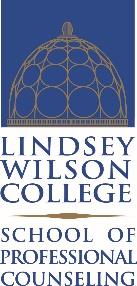 Lindsey Wilson College is a teaching-centered college in south-central Kentucky that serves the educational needs of students from underserved populations in Appalachia. The School of Professional Counseling offers degrees in:Counselor Education & Supervision (Ph.D., CACREP Accredited)Counseling and Human Development (M.Ed. in Clinical Mental Health Counseling, CACREP Accredited)  Human Services & Counseling (B.A.)Programs are offered in a variety of formats, including traditional campus-based, online, and weekend formats designed for working adults. The Human Services & Counseling and Counseling and Human Development programs are offered at numerous extension campuses throughout Kentucky and surrounding states, highlighting the College’s commitment to serving students in the communities in which they live. Successful applicants will havea strong sense of personal integritya passion for serving first generation, Appalachian, and other underserved populations  the ability to work collaboratively with othersa strong counselor educator professional identitya doctorate in Counselor Education and Supervision Applicants from a CACREP-accredited program preferred.Lindsey Wilson College offers its facultycompetitive payflexible hours and living options  support through peer mentors and course-specific resourcesa supportive and dynamic environmentthe opportunity to make a lasting difference in the lives of Appalachian students and their communitiesApply Today!Submit an employment application at  http://www.lindsey.edu/about-lwc/img/employmentapplication.pdfSubmit a letter of interest, CV, teaching and supervision philosophy, three references with contact information and pdf copies of transcripts to Ms. Jill Callison at callisonj@lindsey.edu Please direct questions to Dr. Jeffrey Parsons at parsonsj@lindsey.edu or 270.250.9312